IZJAVA STARŠEV PRED VSTOPOM OTROKA V VRTECpo odsotnosti zaradi počitnic ali bolezni oziroma pred uvajanjem v vrtecMoj otrok ____________________________________________ (ime in priimek otroka), vključen v skupino _________________________, enota: ____________________.1. V zadnjih 14 dneh ni imel kateregakoli od naslednjih simptomov/znakov: povišana telesna temperatura, kašelj, glavobol, slabo počutje, boleče žrelo, nahod, težko dihanje (občutek pomanjkanja zraka), driska oz. je bil v tem obdobju zdrav; 2. V zadnjih 14 dneh ni bil v stiku z osebo, pri kateri je bila potrjena okužba s SARS-CoV-2. 3. Otroku ni bila odrejena karantena. 4. V zadnjih 14 dneh nam zdravnik oz. epidemiološka služba ni priporočila nismo dobili priporočila za samoizolacijo. 5. Če se bodo pri mojem otroku pojavili zgoraj navedeni znaki/simptomi ali bo potrjena okužba s SARS-CoV-2 pri osebi, ki z otrokom biva v istem gospodinjstvu, bo otrok ostal doma. Predviden prihod v vrtec (ura)_____________. Predviden odhod iz vrtca (ura) __________.Kraj in datum:____________________________________ Podpis:__________________________________________ Če vaš otrok zboli z zgoraj navedenimi znaki/simptomi ali bo potrjena okužba s SARS-CoV-2 pri osebi, ki z otrokom biva v istem gospodinjstvu, naj ostane doma in omeji stike z drugimi ljudmi. Če je otrok bolan, za nadaljnja navodila pokličite otrokovega izbranega ali dežurnega zdravnika. V primeru potrjene okužbe v družini ali drugega tesnega stika z okuženo osebo boste nadaljnja navodila prejeli od epidemiološke službe. Priporočamo vam, da otrok omeji stike s starejšimi (npr. s starimi starši) in osebami s pridruženimi kroničnimi boleznimi ali imunskimi pomanjkljivostmi, saj so le-ti bolj ogroženi za težek potek bolezni. 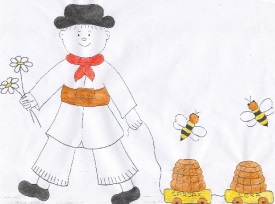 VRTEC OTONA ŽUPANČIČA ČRNOMELJKidričeva ulica 18/b, 8340 ČRNOMELJIdentifikacijska številka: 20802684     TRR 01217-6030634262Tel.: 07/3567271, faks: 0590/74110, e-pošta: info@vrtec-crnomelj.si:  spletna stran: www.vrtec-crnomelj.si